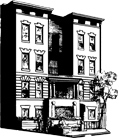 We are so glad that you are applying for the Christ House Year-Long Volunteer Program! Please note that only completed packets will be considered for review.  All applications will be evaluated on a rolling basis as received and must be submitted by Monday, February 15, 2016.  *Incomplete application packets will not be considered.*A complete application packet includes the following:A completed Christ House Year-Long Volunteer APPLICATION electronically signed and dated by the applicant.THREE REFERENCE FORMS from the following individuals, submitted by each reference directly to YLV@christhouse.org:An employer or supervisor who can speak to your work ethic and character.A mentor or pastor who understands your motivations for service.A non-family member you have lived with in the past two years who can offer perspective about you as a potential roommate and community member.Submit your application via email attachment to: YLV@christhouse.org SUBJECT: First and Last Name YLV ApplicationReference forms should be submitted by each reference in an email attachment directly to YLV@christhouse.orgSUBJECT: “YLV Reference Form for: Applicant First and Last NameGENERAL INFORMATIONBACKGROUND INFORMATION Please attach a current resume that includes the following information:PLACEMENT INTERESTS at Christ HouseCOMMUNITY LIVING at Emmanuel HouseAPPLICATION ESSAYSSIGNATURE**REMINDER**Submit your application via email attachment to: YLV@christhouse.org SUBJECT: “First and Last Name YLV Application” Reference forms should be submitted by each reference in an email attachment directly to YLV@christhouse.orgSUBJECT: “YLV Reference Form for Applicant First and Last Name”2016-17 CHRIST HOUSEYEAR-LONG VOLUNTEER APPLICATION 2016-17 CHRIST HOUSE YEAR-LONG VOLUNTEER APPLICATION Full Legal Name (first, middle and last)Current Mailing Address (including city, state and zip code)Valid untilPermanent Mailing Address (including city, state and zip code)Primary Phone #(xxx-xxx-xxxx)Permanent Email AddressDate of Birth (mm/dd/yyyy)Gender  Valid Driver’s License Yes   NoState  Languages spokenHave you ever been convicted of a crime?  Yes   NoHave you ever been convicted of a crime?  Yes   NoHave you ever been convicted of a crime?  Yes   NoHave you ever been convicted of a crime?  Yes   NoHave you ever been convicted of a crime?  Yes   NoIf yes, please explain.      If yes, please explain.      If yes, please explain.      If yes, please explain.      If yes, please explain.      Education History: School, degree earned, dates attended, date completed, city/state, field of study.Occupation History from the past 5 years, beginning with the most recent: Employer, nature of work, duties, city/state, dates of employment, reason for leaving.Volunteer Roles and Service ExperiencesLeadership Roles and ExperiencesBasic Skills that might be helpful for us to know in regards to your potential service in this community (such as cooking, maintenance, etc.).Professional certifications, including the certifying organization(s) and the date of certification.1. How did you learn about Christ House and what draws you to serving with us?1. How did you learn about Christ House and what draws you to serving with us?1. How did you learn about Christ House and what draws you to serving with us?2. Please indicate the position(s) for which you would like to be considered:2. Please indicate the position(s) for which you would like to be considered:2. Please indicate the position(s) for which you would like to be considered: Respite Care Assistant  Unit Clerk Administration Assistant Registered Nurse Case Management Assistant Activities CoordinatorIn the space provided below, give a brief explanation of why you are interested in the position(s) indicated.  If you are applying for more than one position, please rank the positions in order of your interest.  If you have no preference, please write "no preference." In the space provided below, give a brief explanation of why you are interested in the position(s) indicated.  If you are applying for more than one position, please rank the positions in order of your interest.  If you have no preference, please write "no preference." In the space provided below, give a brief explanation of why you are interested in the position(s) indicated.  If you are applying for more than one position, please rank the positions in order of your interest.  If you have no preference, please write "no preference." 3. By committing to the Christ House year-long volunteer program, it is expected that each volunteer: Desires to work with those who are homeless, coping with addictions, and have various physical and mental health needs.Is willing to work a flexible schedule, including evenings, overnights, weekends, and holidays. (Christ House is a 24-hour/7 day a week facility.)Lives and fully participates in the Emmanuel House community, including weekly Community Nights on Wednesday evenings and two weekend retreats each year.Commits to being present in mind, heart, and body throughout the year of service.Actively contributes to the Christ House mission of “providing comprehensive health care to sick, homeless men and to assist them in addressing critical issues to help break the cycle of homelessness”.Provides a valid picture ID, legal documentation for work and immunization record.Please list any financial, family, or personal obligations or situations which might challenge your commitment to this program or would be helpful for us to know.  4. Are there any reasons other than service at Christ House that attract you to Washington, DC?3. By committing to the Christ House year-long volunteer program, it is expected that each volunteer: Desires to work with those who are homeless, coping with addictions, and have various physical and mental health needs.Is willing to work a flexible schedule, including evenings, overnights, weekends, and holidays. (Christ House is a 24-hour/7 day a week facility.)Lives and fully participates in the Emmanuel House community, including weekly Community Nights on Wednesday evenings and two weekend retreats each year.Commits to being present in mind, heart, and body throughout the year of service.Actively contributes to the Christ House mission of “providing comprehensive health care to sick, homeless men and to assist them in addressing critical issues to help break the cycle of homelessness”.Provides a valid picture ID, legal documentation for work and immunization record.Please list any financial, family, or personal obligations or situations which might challenge your commitment to this program or would be helpful for us to know.  4. Are there any reasons other than service at Christ House that attract you to Washington, DC?3. By committing to the Christ House year-long volunteer program, it is expected that each volunteer: Desires to work with those who are homeless, coping with addictions, and have various physical and mental health needs.Is willing to work a flexible schedule, including evenings, overnights, weekends, and holidays. (Christ House is a 24-hour/7 day a week facility.)Lives and fully participates in the Emmanuel House community, including weekly Community Nights on Wednesday evenings and two weekend retreats each year.Commits to being present in mind, heart, and body throughout the year of service.Actively contributes to the Christ House mission of “providing comprehensive health care to sick, homeless men and to assist them in addressing critical issues to help break the cycle of homelessness”.Provides a valid picture ID, legal documentation for work and immunization record.Please list any financial, family, or personal obligations or situations which might challenge your commitment to this program or would be helpful for us to know.  4. Are there any reasons other than service at Christ House that attract you to Washington, DC?5. Describe experiences you have had working with any of the following populations: Individuals with a mental illness, minorities, homeless, low-income and disabled.5. Describe experiences you have had working with any of the following populations: Individuals with a mental illness, minorities, homeless, low-income and disabled.5. Describe experiences you have had working with any of the following populations: Individuals with a mental illness, minorities, homeless, low-income and disabled.6. What would you hope to gain from a year of living and working with fellow volunteers?7. Describe an experience you have had living with a group of people.  What did you learn about yourself?  About group dynamics?  How did you deal with conflict?8. Do you have any concerns about “intentional community living” at Emmanuel House? If so, what are they?9. Emmanuel House provides the space for volunteers to live together and have intentional times of reflection and sharing. Would you be comfortable sharing each week with your housemates at Community Night and leading a time of reflection or prayer, when asked? 10. Describe a time when you’ve helped to lead a group time of reflection or prayer.  Essay #1 Describe an experience or relationship that had a significant impact in your formation and development as a person committed to service and justice.  What insights did you gain about yourself? Limit 500 wordsEssay #2 Why are you seeking out this particular experience and what would you hope to learn about yourself and the world around you from a year of service at Christ House? Limit 500 wordsEssay #3 Tell us about an injustice in the world for which you have a “tender heart.” How are you, or would you like to be, a part of changing it? Limit 300 wordsI CERTIFY THAT ALL OF THE STATEMENTS MADE BY ME IN THIS APPLICATION ARE TRUE, COMPLETE AND MADE IN GOOD FAITH.I CERTIFY THAT ALL OF THE STATEMENTS MADE BY ME IN THIS APPLICATION ARE TRUE, COMPLETE AND MADE IN GOOD FAITH.I CERTIFY THAT ALL OF THE STATEMENTS MADE BY ME IN THIS APPLICATION ARE TRUE, COMPLETE AND MADE IN GOOD FAITH.I CERTIFY THAT ALL OF THE STATEMENTS MADE BY ME IN THIS APPLICATION ARE TRUE, COMPLETE AND MADE IN GOOD FAITH.NAME:     DATE: